dotyczy postępowania na  „Dostawę samochodu osobowego typu furgon wraz z zabudową biurową oraz wyposażeniem” w ramach realizacji Projektu pn. „Strenghtening the detection methods, leading to effective eradication of cross-border crime, targeted in financial loss of the European Union ” („Wzmocnienie metod wykrywczych, prowadzących do skutecznego zwalczania przestępczości transgranicznej, wymierzonej w finanse Unii Europejskiej”) finansowanego z Programu Unii Europejskiej Hercule III nr postępowania: 52/S/21Wyjaśnienia i zmiana treści SWZ:W związku z pytaniami, które wpłynęły w w/w postępowaniu Zamawiający na podstawie art. 135 ust. 2 ustawy Prawo zamówień publicznych (Dz. U. z 2021, poz. 1129 ze zm.) udziela następujących wyjaśnień oraz na podstawie art. 137 ust. 1 w/w ustawy dokonuje zmiany treści SWZ.Pytanie 1. Czy Zamawiający dopuści pojazd z napędem na tylną oś?Odpowiedź 1: Zamawiający nie dopuszcza pojazdu z napędem na tylną oś.Pytanie 2. Czy Zamawiający wyrazi zgodę na termin realizacji umowy na dzień 30.11.2022? Odpowiedź 2: Zamawiający zmienia termin realizacji zamówienia do: 30.11.2022roku, co jest jednoznaczne ze zmianą zapisów rozdz. VI SWZ oraz § 4 ust. 1 projektu umowy w niniejszym zakresie.Pytanie 3. Zwracam się z prośbą o modyfikacje zapisów SWZ w zakresie terminu dostawy do 52 tygodni od daty podpisania umowy. Mając na uwadze skutki związane z oddziaływaniem pandemii COVID-19, oddziaływania siły wyższej na międzynarodowe łańcuchy dostaw oraz duże ograniczenia w zakresie pozyskania komponentów do produkcji realizacja przedmiotu zamówienia w obecnie wymaganym terminie jest nie do osiągnięcia. Oddziaływanie siły wyższej jakim jest pandemia COVID-19 odbija się na całym rynku motoryzacyjnym.Odpowiedź 3: Zamawiający nie wyraża zgodny na wydłużenie terminu realizacji zamówienia do 52 tygodni i podtrzymuje zapisy jak w odpowiedzi nr 2.W związku ze zmianami wprowadzonymi w SWZ oraz w załącznikach do SWZ w zakresie jak wyżej, Zamawiający na podstawie art. 137 ust. 6 dokonał zmiany terminu składania ofert, co jest równocześnie zmianą SWZ w rozdz. XII oraz XIV.Ofertę należy złożyć za pośrednictwem strony: https://platformazakupowa.pl/pn/kwp_bialystok do dnia 09.03.2022 r. do godziny 09:30. Otwarcie ofert nastąpi w dniu 09.03.2022 r. o godzinie 10:00. Wykonawca będzie związany ofertą przez okres 90 dni, tj. do dnia 06 czerwca 2022 r. Bieg terminu związania ofertą rozpoczyna się wraz z upływem terminu składania ofert. Przy czym pierwszym dniem terminu związania oferta jest dzień, w którym upływa termin składania ofert. UWAGA!!! W związku ze zmianą terminu związania ofertą, formularz ofertowy w pkt. 9 należy złożyć z datą 06 czerwca 2022r. W przypadku braku dokonania takiej zmiany przez Wykonawcę, Zamawiający za wiążący uzna termin związania ofertą 06 czerwca 2022r.Niniejsze pismo jest wiążące dla wszystkich Wykonawców. Treść zmian należy uwzględnić w składanej ofercie.                                                                                                            Sławomir WilczewskiBiałystok, dnia 16 lutego 2021 r.Białystok, dnia 16 lutego 2021 r.Białystok, dnia 16 lutego 2021 r.Białystok, dnia 16 lutego 2021 r.Białystok, dnia 16 lutego 2021 r. ZastępcaKomendanta Wojewódzkiego Policji w BiałymstokuFZ.2380.52.S.21.2021 ZastępcaKomendanta Wojewódzkiego Policji w BiałymstokuFZ.2380.52.S.21.2021 ZastępcaKomendanta Wojewódzkiego Policji w BiałymstokuFZ.2380.52.S.21.2021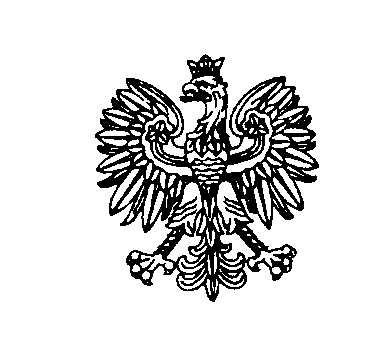 